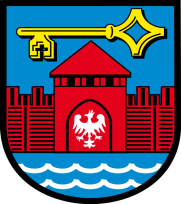 GMINA SANTOK
ul. Gorzowska 59;  66-431 Santok 
tel. (48) 957287510, fax. (48) 957287511
e-mail: urzad@santok.pl, http: www.santok.plSantok, 19 marca 2021 r. Znak sprawy: ZP.271.1.2021.BP Wszyscy uczestnicy postępowaniaINFORMACJA Z OTWARCIA OFERT Dotyczy: postępowania o udzielenie zamówienia publicznego w trybie podstawowym bez negocjacji pn. „Całoroczna konserwacja dróg gminnych na terenie Gminy Santok w roku 2021”Zgodnie z art.222 ust. 5 ustawy z dnia 11 września 2019r. - Prawo zamówień publicznych (Dz.U.z 2019r.,poz.2019 ze zm.), Zamawiający Gmina Santok, przedstawia wykaz ofert które zostały złożone w postępowaniu na zamówienie publiczne dotyczące zadania pn.: „Całoroczna konserwacja dróg gminnych na terenie Gminy Santok w roku 2021”. Zbiorcze zestawienie ofertPaweł PisarekWójt Gminy SantokNr ofertyNazwa (firma) i adres wykonawcy albo miejsce zamieszkania wykonawcyCena /koszt zawarty w ofertach1Przedsiębiorstwo Produkcyjno Usługowo Handlowe Leon Tołkacz Sarbiewo 3, 66-542 Zwierzyn, NIP 5991012980306 393,002USŁUGI TRANSPORTOWE, LEŚNE I OGÓLNOBUDOWLANE - EWA CIMANDER
66-415 Kłodawa, ul. Szkolna 8 
NIP 5991665009737 016,003SZLENDAK - BARANOWSKI S.C.
66-400 Gorzów Wielkopolski, ul. Partyzantów 4 
NIP 5993137332346 860,00